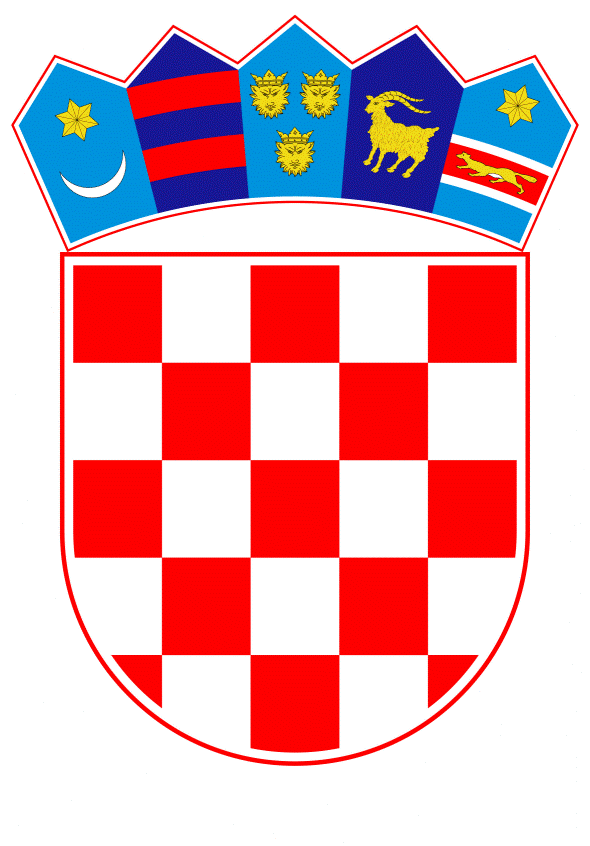 VLADA REPUBLIKE HRVATSKEZagreb, 22. prosinca 2022.____________________________________________________________________________________________________________________________________________________Banski dvori | Trg Sv. Marka 2  | 10000 Zagreb | tel. 01 4569 222 | vlada.gov.hrPRIJEDLOGNa temelju članka 1. i članka 31. stavka 2. Zakona o Vladi Republike Hrvatske („Narodne novine“, br. 150/11., 119/14., 93/16., 116/18. i 80/22.), Vlada Republike Hrvatske je na sjednici održanoj _________________2022. godine donijela O D L U K Uo dodjeli jednokratne novčane pomoći osobama u privremenom smještaju za stradale u potresuI.Vlada Republike Hrvatske dodjeljuje Sisačko-moslavačkoj županiji, Krapinsko-zagorskoj županiji, Karlovačkoj županiji, Zagrebačkoj županiji i Gradu Zagrebu ukupan iznos od 15 milijuna kuna za pomoć osobama koje se nalaze u privremenom smještaju za stradale u potresu, uključujući u zamjenskom smještaju, privremenom smještaju u mobilnim stambenim jedinicama, odnosno kontejnerima ili kontejnerskim naseljima ili kolektivnom smještaju u organizaciji područne (regionalne) odnosno lokalne samouprave pogođenom potresom.Odobreni iznos iz stavka 1. ove točke isplatit će se navedenim županijama i Gradu Zagrebu jednokratno, a koji su dužni izvršiti isplatu jednokratne novčane pomoći najkasnije do 30. prosinca 2022.II.Pravo na isplatu jednokratne novčane pomoći sukladno ovoj Odluci ostvarit će osobe iz točke I. stavka 1. ove Odluke, koje su na dan 1. prosinca 2022. bile u statusu korisnika smještaja navedenog u točki I. stavku 1. ove Odluke, i to u visini od 2.000,00 kuna po osobi, a najviše do iznosa od 10.000,00 kuna po kućanstvu.III.Sredstva iz točke I. ove Odluke osigurat će se preraspodjelom u Državnom proračunu Republike Hrvatske za 2022. godinu temeljem članka 5.a Zakona o obnovi zgrada oštećenih potresom na području Grada Zagreba, Krapinsko-zagorske županije, Zagrebačke županije, Sisačko-moslavačke županije i Karlovačke županije („Narodne novine“ broj: 102/20, 10/21 i 117/21) na glavi Središnjeg državnog ureda za obnovu i stambeno zbrinjavanje.Sredstva iz točke I. ove Odluke isplatiti će se po sljedećem rasporedu:Sisačko moslavačkoj županiji  - 12.680.000,00 kunaKrapinsko-zagorskoj županiji -  150.000,00 kunaKarlovačkoj županiji – 20.000,00 kuna Zagrebačkoj županiji  - 150.000,00 kuna Gradu Zagrebu  - 2.000.000,00 kuna.IV.Za provedbu ove Odluke zadužuju se izvršna tijela jedinica područne (regionalne) samouprave iz točke I. stavka 1. ove Odluke.V.Ova Odluka stupa na snagu danom donošenja.KLASA:		URBROJ:Zagreb,								P R E D S J E D N I Kmr. sc. Andrej PlenkovićOBRAZLOŽENJESisačko-moslavačku, Krapinsko-zagorsku, Karlovačku, Zagrebačku županiji te Grad Zagreb 2020. pogodio je niz razornih potresa. Magnituda najjačeg potresa s epicentrom u Sisačko-moslavačkoj županiji iznosila je 6.2 prema Richteru, a intenzitet u epicentru VIII-IX stupnja EMS ljestvice. Uslijed potresa velik broj stambenih objekata na području navedenih županija je potpuno uništen ili znatno oštećen u toj mjeri da ti objekti više nisu sigurni za stanovanje. Osobe koje su zbog razornih potresa morale napustiti objekte u kojima su stanovale jer iste nisu sigurne za daljnji boravak i stanovanje, smještaju se u privremeni smještaj. Kako bi se tim osobama ublažile posljedice vezane uz privremeni smještaj u svrhu potpore predlaže se isplata jednokratne novčane pomoći.Sredstva iz točke I. ove Odluke osigurat će se preraspodjelom u Državnom proračunu Republike Hrvatske za 2022. godinu, na razdjelu Središnjeg državnog ureda za obnovu i stambeno zbrinjavanje te će se ista doznačiti županijama i Gradu Zagrebu razmjerno broju korisnika smještaja.Slijedom navedenog, predlaže se Vladi Republike Hrvatske donošenje predmetne Odluke. Predlagatelj:Ministarstvo prostornoga uređenja, graditeljstva i državne imovine Predmet:Prijedlog odluke o dodjeli jednokratne novčane pomoći osobama u privremenom smještaju za stradale u potresu